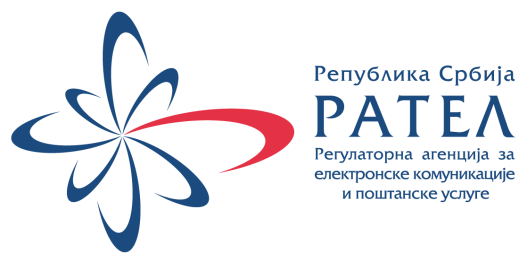 Број: 1-02-4044-6/18Датум: 27.12.2018.БеоградКОНКУРСНА ДОКУМЕНТАЦИЈАза јавну набавку услуга – ИЗРАДА ПЛАНСКИХ ДОКУМЕНАТА ЗА ИЗГРАДЊУ НОВОГ КМЦ БЕОГРАД преговарачки поступак без објављивања позива за подношење понудаJН бр. 1-02-4044-6/18  С А Д Р Ж А Ј     ОДЕЉАК                                    ПРЕДМЕТОПШТИ ПОДАЦИ О ЈАВНОЈ НАБАВЦИПОДАЦИ О ПРЕДМЕТУ ЈАВНЕ НАБАВКЕТЕХНИЧКЕ СПЕЦИФИКАЦИЈЕ И ЗАХТЕВИУСЛОВИ ЗА УЧЕШЋЕ У ПОСТУПКУ ЈАВНЕ НАБАВКЕ И УПУТСТВО КАКО СЕ ДОКАЗУЈЕ ИСПУЊЕНОСТ УСЛОВАКРИТЕРИЈУМ ЗА ДОДЕЛУ УГОВОРА, ЕЛЕМЕНТИ УГОВОРА О КОЈИМА ЋЕ СЕ ПРЕГОВАРАТИ И НАЧИН ПРЕГОВАРАЊАОБРАСЦИ КОЈИ ЧИНЕ САСТАВНИ ДЕО ПОНУДЕ МОДЕЛ УГОВОРАУПУТСТВО ПОНУЂАЧИМА КАКО ДА САЧИНЕ ПОНУДУПРИЛОЗИНа основу члана 32. и члана 61. Закона и члана 2. Правилника о обавезним елементима конкурсне документације у поступцима јавних набавки и начину доказивања испуњености услова („Сл. гласник РС” број 86/15), Одлуке о покретању поступка јавне набавке број 1-02-4044-6/18-4 од 08.11.2018. године и Решења о образовању комисије за јавну набавку 1-02-4044-6/18-5 од 08.11.2018. године, припремљена је конкурсна документација за предметни преговарачки поступак јавне набавке услуга, означен као ЈН бр. 1-02-4044-6/18.  ОПШТИ ПОДАЦИ О ЈАВНОЈ НАБАВЦИЗаинтересована лица могу преузети конкурсну документацију на: Порталу Управе за јавне набавке, тј. Порталу јавних набавки http://portal.ujn.gov.rs/  и Интернет страници Наручиоца http://www.ratel.rs/. Не спроводи се електронска лицитација.Подношење понудеСагласно члану 36. став. 1. тачка 2) Закона о јавним набавкама, а по добијању мишљења Управе за јавне набавке, број 404-02-4045/18  од 04.10.2018. године и од 22.10.2018. године, Регулаторна агенција за електронске комуникације и поштанске услуге РАТЕЛ, ул. Палмотићева бр. 2, 11103 Београд позива УРБАНИСТИЧКИ ЗАВОД БЕОГРАД, ЈАВНО УРБАНИСТИЧКО ПРЕДУЗЕЋЕ БЕОГРАД, Палмотићева 30, Београд, да поднесе понуду у преговарачком без објављивања позива за подношење понуда.Понуда сачињене у складу са конкурсном документацијом најкасније до 08.01.2019. године и то до 10.00 часова по локалном времену. Благовременом понудом сматраће се понуда приспела на назначену адресу наручиоца до наведеног датума и сата.Понуђач подноси понуду у затвореној коверти, препорученом пошиљком или лично на адресу наручиоца, тако да се при отварању може проверити да ли је коверта онаква каква је предата. Адреса наручиоца:Регулаторнa агенцијa за електронске комуникације и поштанске услуге - РАТЕЛПалмотићева бр. 211103 Београд ПАК 106306 са напоменом:	На полеђини коверте мора бити исписан тачан назив и адреса понуђача.Отварање понуде Јавно отварање понуда одржаће се одмах након истека рока за подношење понуда, дана 08.01.2019. године у 10:30 часова на адреси Наручиоца - Регулаторна агенција за електронске комуникације и поштанске услуге РАТЕЛ, Палмотићева бр. 2, 11103 Београд ПАК 106306, сала за састанке на првом спрату, број 53.Присутни представници понуђача пре почетка јавног отварања понуда морају комисији за јавну набавку наручиоца уручити писмена овлашћења за учешће у поступку јавног отварања понуде које мора бити заведено код понуђача и потписано од стране одговорног лица понуђача. Оквирни рок за доношење одлуке Одлука о додели уговора биће донета у року од  25 дана, од дана јавног отварања понуде.На основу члана 61. Закона о јавним набавкама („Службени гласник РС“, бр. 124/12, 14/15 и 68/15), члана 2. Правилника о обавезним елементима конкурсне документације у поступцима јавних набавки и начину испуњености услова („Службени гласник РС“, број 86/15), Наручилац је припремио образац:ПОДАЦИ О ПРЕДМЕТУ ЈАВНЕ НАБАВКЕПредмет јавне набавке, редни број 1-02-4044-6/18, је услуга – израда планских докумената за изградњу новог КМЦ Београд.Назив и ознака из општег речника набавки је: 71410000-5 Услуге просторног планирања.Напомена:Скраћеница КМЦ значи контролно мерни центарНа основу члана 61. Закона о јавним набавкама („Службени гласник РС“, бр. 124/12, 14/15 и 68/15), члана 2. Правилника о обавезним елементима конкурсне документације у поступцима јавних набавки и начину испуњености услова („Службени гласник РС“, број 86/15), Наручилац је припремио образац:ТЕХНИЧКЕ СПЕЦИФИКАЦИЈЕ И ЗАХТЕВИПрограмски задатак:Регулаторна агенција за електронске комуникације и поштанске услуге (у даљем тексту: Наручилац) је корисник објеката и земљишта на катастарским парцелама број 4576 и 4577/2, КО Добановци, ГО Сурчин, Град Београд, по основу Уговора о давању на коришћење непокретности у државној својини закљученог 9.11.2012. године са Републичком дирекцијом за имовину Републике Србије.Наручилац планира да на наведеном земљишту, на којем се налази комплекс Контролно-мерног центра Београд, изгради нови пословни објекат спратности По+П+3 чија би укупна нето корисна површина износила до 6500 квадратних метара. . Предуслов за изградњу је доношење Плана детаљне регулације и дефинисање комплекса Контролно-мерног центра, тј. потребно је формирати једну грађевинску парцелу.Планом детаљне регулације је пре свега потребно дефинисати приступне саобраћајнице и пратећу инфраструктуру неопходну за функционисање Контролно-мерног центра. Пратећи елементи, као што су гаража, радионица, магацин и друго би били унутар јединственог објекта или изграђени као засебни објекти. Такође ће бити изграђена 2 нова антенска стуба на позицијама које ће бити дефинисане накнадно.Обавеза Пружаоца услуге – носиоца услуге је да:изради елементе за доношење Одлуке о изради плана;изради План детаљне регулације;обезбеди средства за израду Плана, као што су оверен ажурни катастарско-топографски план у аналогном и дигиталном облику, катастар водова, подземних објеката и инсталација у аналогном и дигиталном облику, инжењерско-геолошки елаборат.На основу члана 61. Закона о јавним набавкама („Службени гласник РС“, бр. 124/12, 14/15 и 68/15), члана 2. Правилника о обавезним елементима конкурсне документације у поступцима јавних набавки и начину испуњености услова („Службени гласник РС“, број 86/15), Наручилац је припремио образац:УСЛОВИ ЗА УЧЕШЋЕ У ПОСТУПКУ ЈАВНЕ НАБАВКЕ И УПУТСТВО КАКО СЕ ДОКАЗУЈЕ ИСПУЊЕНОСТ УСЛОВАОБАВЕЗНИ УСЛОВИПонуда мора да буде благовремена, да садржи све елементе, документе и доказе који су тражени у конкурсној документацији како би се утврдила испуњеност обавезних услова, оценила озбиљност и квалитет понуде, односно установила квалификованост понуђача.1.1 	Обавезни услови за учешће правних лица у поступку јавне набавке, 		сагласно члану 75. Закона о јавним набавкама су:Да је регистрован код надлежног органа, односно уписан у одговарајући регистар;Да он и његов законски заступник није осуђиван за неко од кривичних дела као члан организоване криминалне групе, да није осуђиван за кривична дела против привреде, кривична дела против животне средине, кривично дело примања или давања мита, кривично дело преваре; Да је измирио доспеле порезе, доприносе и друге јавне дажбине у складу са прописима Републике Србије или стране државе када има седиште на њеној територији;Да је поштовао обавезе које произлазе из важећих прописа о заштити на раду, запошљавању и условима рада, заштити животне средине као и да нема забрану обављања делатности која је на снази у време подошења понуда.1.2 Документа потребна за доказивање обавезних услова за учешће правних лица у поступку јавне набавке, сагласно члану 77. Закона о јавним набавкама су:Изјава понуђача о испуњавању обавезних услова - Прилог П1, у форми према приложеном обрасцу у Одељку 11. Прилози, попуњена и потписана од стране овлашћеног лица понуђача.ДОДАТНИ УСЛОВИ1.1 Додатни услови за учешће правних лица у поступку јавне набавке, 		сагласно члану 76. Закона о јавним набавкама су:Да располаже неопходним финансијским, пословним, кадровским и технички мкапацитетом  за реализацију предмета набавке, односно:под неопходним пословним капацитетом се подразумева да понуђач поседује потребне  референце у пружању услуга које су предмет набавке. односно израду планске документације – планова детаљне регулације;под неопходним кадровским капацитетом се подразумева да понуђач има довољан број расположивих стручних кадрова за реализацију предмета набавке и под неопходним техничким капацитетом се подразумева да понуђач има на располагању опремљени пословни простор за обављање своје делатности и друге техничке капацитете потребне за реализацију предмета набавке.2.2 Документа потребна за доказивање додатних услова за учешће правних лица у поступку јавне набавке, сагласно члану 77. Закона о јавним набавкама су:Изјава понуђача о испуњавању додатних услова - Прилог П2, у форми према приложеном обрасцу у Одељку 11. Прилози, попуњена и потписана од стране овлашћеног лица понуђача.НАПОМЕНЕ Понуђач је дужан да за подизвођаче достави доказе о испуњености обавезних услова из члана 75. став 1. тач 1) до 4) Закона о јавним набавкама. Поред наведених доказа о испуњености обавезних услова, понуђач је дужан да за подизвођаче достави попуњен, потписан и оверен Образац Изјаве о поштовању обавезa које произлазе из других прописа као и да нема меру забране обављања делатности (Одељак X). Сваки понуђач из групе Понуђача мора да испуни обавезне услове из члана 75. став 1. тач. 1) до 4) Закона о јавним набавкама. Услов из члана 75. став 1. тачка 5) Закона о јавним набавкама дужан је да испуни понуђач из групе понуђача којем је поверено извршење дела набавке за који је неопходна испуњеност тог услова. Поред наведених доказа о испуњености обавезних услова, сваки од понуђача из групе понуђача је дужан да достави попуњен, потписан и оверен Образац Изјаве о поштовању обавезa које произлазе из других прописа као и да нема меру забране обављања делатности (Одељак X). Додатне услове понуђачи из групе понуђача испуњавају заједно.Понуђач није дужан да доставља доказе који су јавно доступни на интернет страницама надлежних органа, али је у обавези да у понуди наведе који су то докази и на којим интернет страницама надлежних органа се ови докази могу проверити. 	Уколико је понуђач уписан у Регистар понуђача код Агенције за привредне регистре довољно је да у Обрасцу понуде упише интернет адресу на којој се могу проверити ти подаци).Уколико је доказ о испуњености услова електронски документ, понуђач доставља копију електронског документа у писаном облику, у складу са законом којим се уређује електронски документ. На основу члана 61. Закона о јавним набавкама („Службени гласник РС“, бр. 124/12, 14/15 и 68/15), члана 2. Правилника о обавезним елементима конкурсне документације у поступцима јавних набавки и начину испуњености услова („Службени гласник РС“, број 86/15), Наручилац је припремио образац:КРИТЕРИЈУМ ЗА ДОДЕЛУ УГОВОРА, ЕЛЕМЕНТИ УГОВОРА О КОЈИМА ЋЕ СЕ ПРЕГОВАРАТИ И НАЧИН ПРЕГОВАРАЊАСтручна комисија Наручиоца извршиће избор најповољније понуде применом критеријума најниже понуђене цене као једином критеријуму.Елементи критеријума о којима ће се преговарати је цена.Преговарање ће се спроводити јавно, тако што ће се овлашћени предстваник понуђача, након сваког круга преговарања, јавно изјашњавати о понуђеној цени, све док не понуди своју коначну и најнижу цену.На основу члана 61. Закона о јавним набавкама („Службени гласник РС“, бр. 124/12, 14/15 и 68/15), члана 2. Правилника о обавезним елементима конкурсне документације у поступцима јавних набавки и начину испуњености услова („Службени гласник РС“, број 86/15), Наручилац је припремио:ОБРАСЦИ КОЈИ ЧИНЕ САСТАВНИ ДЕО ПОНУДЕ Образац понуде;Образац структуре понуђене цене, са упутством како да се попуни;Образац трошкова припреме понуде;Образац изјаве о независној понуди;Образац изјаве о обавезама понуђача на основу члана 75. став 2 Закона о јавним набавкамаОБРАЗАЦ ПОНУДЕза јавну набавку услуга у преговарачком поступку без објављивања позива за подношење понуда – израда планских докумената за изградњу новог КМЦ Београд, редни број 1-02-4044-6/18Табела 1Напомена: Уколико има више подизвођача или учесника у заједничкој понуди него што има места у табели 2. потребно је копирати табелу 2. и попунити податке за све подизвођаче или учеснике у заједничкој понуди. Уколико група понуђача подноси заједничку понуду табелу 1. „ПОДАЦИ О ПОНУЂАЧУ“ треба са својим подацима да попуни носилац посла, док податке о осталим учесницима у заједничкој понуди треба навести у табели 2. Подносим следећу ПОНУДУ зајавну набавку услуга - израда планских докумената за изградњу новог КМЦ БеоградЦене:(Уписати понуђене цене и означити валуту.)Услови:Нацрт плана биће урађен и упућен Секретаријату за урбанизам и грађевинске послове на даљу процедуру у року од ____ месеци (понуђени рок) од доношења Одлуке, односно потписивања Уговора и испуњења обавеза Наручиоца.Рок плаћања је ________ дана (понуђени рок). (Не може бити краћи од 15 дана, нити дужи од 45 дана од дана службеног пријема фактуре, а после завршене примопредаје предмета набавке .)Рок важења понуде ______  дана (понуђени рок). (Не може бити краћи од 60 дана од дана јавног отварања понуда.)______________________________________	    (Место и датум)	                                                                   Понуђач                     	                                                            ______________________________________				                                                               (Име и презиме овлашћеног лица понуђача)                                                                                   ___________________________________                                                                                                                                                                                                                                                                                                                                                                                                                                                     				                                                                    (Потпис  овлашћеног лица понуђача)ОБРАЗАЦ СТРУКТУРЕ ПОНУЂЕНЕ ЦЕНЕ,      СА УПУТСТВОМ КАКО ДА СЕ ПОПУНИНапомена: Сви остали непоменути и зависни трошкови морају бити укључени у цену добара.Упутство о начину попуњавања обрасца структуре ценаОбразац структуре цена мора бити попуњен тако да се може проверити усклађеност појединачних цена са трошковима.У Обрасцу структуре цена морају бити приказане јединичне цене, у динарима или еврима и основни елементи структуре цене, јединична цена без ПДВ, укупна цене са и без ПДВ, ПДВ као и посебно исказани трошкови који чине укупну цену (административни и други зависни трошкови).Сабирањем појединачних цена по позицијама добија се УКУПНО ПОНУЂЕНА ЦЕНА БЕЗ ПДВ (РСД / EUR) и уписује се у Образац понуде и служиће уједно и као цена за избор најповољнијег понуђача.______________________________________	    (Место и датум)	                                                                   Понуђач                     	                                                            ______________________________________				                                                                  (Име и презиме овлашћеног лица понуђача)                                                                                       __________________________________                                                                                                                                                                                                                                                                                                                                                                                                                                                     				                                                                        (Потпис  овлашћеног лица понуђача)ОБРАЗАЦ ТРОШКОВА ПРИПРЕМЕ ПОНУДЕ______________________________________	    (Место и датум)	                                                                 Понуђач                                                                               ______________________________________                				                                                             (Име и презиме овлашћеног лица понуђача)                                                                                 _____________________________________				                                                                  (Потпис  овлашћеног лица понуђача)Напомена: Понуђач може да у оквиру понуде достави укупан износ и структуру трошкова припремања понуде. Трошкове припреме и подношења понуде сноси искључиво понуђач и не може тражити од наручиоца накнаду трошкова. ОБРАЗАЦ ИЗЈАВЕ О НЕЗАВИСНОЈ ПОНУДИУ складу са чланом 26. Закона, (назив и адреса понуђача)даје:ИЗЈАВУО НЕЗАВИСНОЈ ПОНУДИПод пуном материјалном и кривичном одговорношћу потврђујем да сам понуду у поступку јавне набавке услуга – израда планских докумената за изградњу новог КМЦ Београд за потребе Регулаторнe агенцијe за електронске комуникације и поштанске услуге, бр. 1-02-4044-6/18, поднео независно, без договора са другим понуђачима или заинтересованим лицима.______________________________________	    (Место и датум)	                                                                   Понуђач                     	                                                            ______________________________________				                                                                  (Име и презиме овлашћеног лица понуђача)                                                                                       __________________________________                                                                                                                                                                                                                                                                                                                                                                                                                                                     				                                                                      (Потпис  овлашћеног лица понуђача)Напомена: У случају постојања основане сумње у истинитост изјаве о независној понуди, наручулац ће одмах обавестити организацију надлежну за заштиту конкуренције. Организација надлежна за заштиту конкуренције, може понуђачу, односно заинтересованом лицу изрећи меру забране учешћа у поступку јавне набавке ако утврди да је понуђач, односно заинтересовано лице повредило конкуренцију у поступку јавне набавке у смислу закона којим се уређује заштита конкуренције. Повреда конкуренције представља негативну референцу, у смислу члана 82. став 1. тачка 2) Закона. Уколико понуду подноси група понуђача, Изјава мора бити потписана од стране овлашћеног лица сваког понуђача из групе понуђача.ОБРАЗАЦ ИЗЈАВЕ О ОБАВЕЗАМА ПОНУЂАЧА НА ОСНОВУ ЧЛАНА 75. СТАВ 2 ЗАКОНА О ЈАВНИМ НАБАВКАМАНа основу члана 75. став 2. Закона о јавним набавкама(назив и адреса понуђача)даје следећу изјаву: ИЗЈАВАПоштовао сам обавезе које произилазе из важећих прописа о заштити на раду, запошљавању и условима рада, заштити животне средине и гарантујем да немам забрану обављања делатности која је на снази у време подношења понуде. ______________________________________	           (Место и датум)	                                                                   Понуђач                     	                                                            ______________________________________				                                                                 (Име и презиме овлашћеног лица понуђача)                                                                                       __________________________________                                                                                                                                                                                                                                                                                                                                                                                                                                                     				                                                                      (Потпис  овлашћеног лица понуђача)На основу члана 61. Закона о јавним набавкама („Службени гласник РС“, бр. 124/12, 14/15 и 68/15), члана 2. Правилника о обавезним елементима конкурсне документације у поступцима јавних набавки и начину испуњености услова („Службени гласник РС“, број 86/15), Наручилац је припремио образац:МОДЕЛ УГОВОРАза јавну набавку услуга – ИЗРАДА ПЛАНСКИХ ДОКУМЕНАТА ЗА ИЗГРАДЊУ НОВОГ КМЦ БЕОГРАДЗакључен у Београду, дана _____________, између:Регулаторна агенција за електронске комуникације и поштанске услуге – РАТЕЛ (у даљем тексту: Наручилац), са седиштем у Београду, улица Палмотићева број 2, коју заступа директор др Владица Тинтор. ПИБ: 103986571; матични број: 17606590; рачун бр: 840-963627-41 код Управе за трезор Министарства финансија Републике Србије; шифра делатности: 84.13; иУРБАНИСТИЧКОГ ЗАВОДА БЕОГРАДА – ЈАВНОГ УРБАНИСТИЧКОГ ПРЕДУЗЕЋА БЕОГРАД (у даљем тексту: Носилац посла), са седиштем у Београду, улица Палмотићева број 30, кога заступа: в.д. директора мр Весна Тахов, дипл.инж.геол. .ПИБ: 100037991; матични број: 17239139; број рачунa: 205-11587-53 код ____________________ ; шифра делатности: ______ .ПРЕДМЕТ УГОВОРАЧлан 1.Предмет овог уговора је израда планских докумената за изградњу новог КМЦ Београд, односно:израда елементе за дононошење Одлуке о изради плана;израда Плана детаљне регулације за за нови КМЦ Београд (у даљем тексту: План);обезбеђење средства за израду Плана: оверен ажурни катастарско-топографски план у аналогном и дигиталном облику, катастар водова, подземних објеката и инсталација у аналогном и дигиталном облику, инжењерско-геолошки елаборат.у свему према Техничким спецификацијама и захтевима Наручиоца из конкурсне документације и понуди Извођача, број 1-02-4044-6/18-____   од __________2018. године, који чине саставни део овог уговора.Члан 2.Носилац посла ће услуге из члана 1. овог уговора урадити у свему сагласно будућој Одлуци о изради Плана, Закону о планирању и изградњи (''Службени гласник РС'' бр. 72/09, 81/09, 64/10 УС, 24/11, 121/12, 42/13 УС, 50/13 УС, 98/13, 132/14, 145/14) – у даљем тексту: Закон о планирању и изградњи, законима који регулишу област заштите животне средине, Правилнику о садржини, начину и поступку израде докумената просторног и урбанистичког планирања (''Службени гласник РС'' бр.64/15), као и осталим законима, подзаконским актима и прописима за ову врсту документације.Члан 3.Наручилац  се обавезује да достави програмски задатак.РОКОВИ ИЗРАДЕЧлан 4.Рокови израде:Припрема елемената за доношење Одлуке ____ радних дана;Нацрт плана биће урађен и упућен Секретаријату за урбанизам и грађевинске послове на даљу процедуру у року од ____ месеци од доношења Одлуке, односно потписивања Уговора и испуњења обавеза Наручиоца.ЦЕНА, НАЧИН И РОКОВИ ПЛАЋАЊАЧлан 5.Као противвредност за услуге из предмета уговора Наручилац се обавезује да плати Носиоцу посла износ од __________ РСД без ПДВ, што са ПДВ-ом од 20% (_____) износи _________ РСД са ПДВ.Ценом није обухваћена израда Извештаја о стратешкој процени утицаја планских решења на животну средину и уколико Одлуком о изради плана буде дефинисана обавеза израде, биће предмет Анекса уговора. Tрошкови сарадње са ЈКП , као и трошкови израде или прибављања документације која  може проистећи из сарадње са ЈКП и другим надлежним предузећима, а већи су од 2% од уговорене цене за израду планског документа и због тога евентуално продужење рока, биће предмет Анекса уговора. Члан 6.Наплата уговорене вредности из члана 5. овог уговора, вршиће се у року од 15 дана  од дана испостављања ситуације са Извештајем о извршеним услугама, на следећи начин:10% приликом предаје Елабората плана за процедуру Раног јавног увида;20% приликом упућивања на сарадњу са јавним комуналним предузећима;40% до предаје Нацрта плана Секретаријату за урбанизам и грађевинске   послове за процедуру стручне контроле;10% по добијању позитивног мишљења Комисије за планове на Нацрт плана;10% по упућивању Нацрта плана на Јавни увид;10% коначном ситуацијом по доношењу Плана и достави коначних елабората  Секретаријату за урбанизам и грађевинске послове.Члан 7.Носилац посла се обавезује да План испоручи у броју примерака како Одлуком буде дефинисано.Члан 8.Уговорне стране су сагласне да посебним анексом овом уговору регулишу међусобна права и обавезе у случају проширења обима посла и у другим случајевима.Члан 9.У случају спора надлежан је Привредни суд у Београду.Члан 10.Овај уговор је сачињен у 6 (шест) истоветних примерака од којих 3 (три) за сваку уговорну страну.За НОСИОЦА ПОСЛА												За НАРУЧИОЦАв.д. Директора															Директормр Весна Тахов, дипл.инж.геол.									др Владица ТинторОДЕЉАК VIIIНа основу члана 61. Закона о јавним набавкама („Службени гласник РС“, бр. 124/12, 14/15 и 68/15), члана 2. Правилника о обавезним елементима конкурсне документације у поступцима јавних набавки и начину испуњености услова („Службени гласник РС“, број 86/15), Наручилац је припремио образац:УПУТСТВО ПОНУЂАЧИМА КАКО ДА САЧИНЕ ПОНУДУ ЈЕЗИК ПОНУДЕПонуда мора бити достављена на српском језику за домаће понуђаче, односно преведена на српски језик и оверена од стране судског тумача за понуђаче из иностранства.  ИЗРАДА ПОНУДЕПонуђач мора да достави понуду у писаном облику. Понуђач може, поред писаног облика, да достави понуду и у електронском облику (на „CD ROM“-у или „USB“-у, у Word (.doc или .docx) или Acrobat Reader (.pdf) формату, исправног записа). Наведени медијуми морају да буду јасно и трајно означени називом понуђача. На полеђини коверте треба навести назив и адресу Понуђача.	Понуду доставити тако што ће се документа и докази, који су тражени конкурсном документацијом:сортирати по редоследу којим су тражени  конкурсном документацијом имеђусобно повезати тако да чине једну целину (не мора се увезати јемствеником).Овлашћено лице понуђача мора да попуни и потпише тражене обрасце из конкурсне документације и прилога, на начин описан поред сваког доказа. У случају подношења заједничке понуде, понуђачи из групе понуђача могу  овластити једног понуђача да у име групе попуни и потпише тражене обрасце из конкурсне документације, на начин описан поред сваког доказа.  ВАРИЈАНТНА ПОНУДАПодношење понуде са варијантама није дозвољено.ИЗМЕНА, ДОПУНА И ОПОЗИВ ПОНУДЕУ року за подношење понуде понуђач може да измени, допуни или опозове своју понуду, уколико је понуду предао. Измена, допуна и опозив понуде се врши писменим путем, у затвореној коверти са јасном назнаком ИЗМЕНА/ДОПУНА/ОПОЗИВ ПОНУДЕ, препорученом пошиљком или лично на адресу: Регулаторна агенција за електронске комуникације и поштанске услуге РАТЕЛ ул. Палмотићева број 2, 11000 Београд- Писарница –”ИЗМЕНА/ДОПУНА/ОПОЗИВ Понуде за јавну набавку услуга – бр. 1-02-4044-6/18”- НЕ ОТВАРАТИ  - УЧЕСТВОВАЊЕ У ЗАЈЕДНИЧКОЈ ПОНУДИ ИЛИ КАО ПОДИЗВОЂАЧУ случају да je понуђач самостално поднео понуду, не може истовремено да учествује у заједничкој понуди или више заједничких понуда.У случају да je понуђач самостално поднео понуду, не може истовремено да учествује као подизвођач. ИЗВРШЕЊЕ НАБАВКЕ СА ПОДИЗВОЂАЧЕМПонуђач је у обавези да у понуди наведе да ли ће извршење јавне набавке делимично поверити подизвођачу и да наведе проценат укупне вредности набавке који ће поверити подизвођачу, а који не може бити већи од 50 % као и део предмета набавке који ће извршити преко подизвођача. Ако понуђач у понуди наведе да ће делимично извршење набавке поверити подизвођачу, дужан је да наведе назив подизвођача, а уколико уговор између наручиоца и понуђача буде закључен, тај подизвођач ће бити наведен у уговору. Понуђач је дужан да Наручиоцу, на његов захтев, омогући приступ код подизвођача ради утврђивања испуњености услова. Понуђач у потпуности одговара Наручиоцу за извршење обавеза из поступка јавне набавке, односно за извршење уговорних обавеза, без обзира на број подизвођача. Наручилац може на захтев подизвођача и где природа предмета набавке то дозвољава пренети доспела потраживања директно подизвођачу, за део набавке која се извршава преко тог подизвођача. Понуђач не може ангажовати као подизвођача лице које није навео у понуди, у супротном Наручилац ће реализовати средство обезбеђења и раскинути уговор, осим ако би раскидом уговора Наручилац претрпео знатну штету. Понуђач може ангажовати као подизвођача лице које није навео у понуди, ако је на страни подизвођача након подношења понуде настала трајнија неспособност плаћања, ако то лице испуњава све услове одређене за подизвођача и уколико добије претходну сагласност Наручиоца.  Подношење заједничке понудеПонуду може поднети група Понуђача. Саставни део заједничке понуде је споразум којим се понуђачи из групе међусобно и према Наручиоцу обавезују на извршење јавне набавке, а који обавезно садржи: 1) податке о члану групе који ће бити носилац посла, односно који ће поднети понуду и који ће заступати групу Понуђача пред Наручиоцем и 2) опис послова сваког од Понуђача из групе Понуђача у извршењу уговора;Понуђачи који поднесу заједничку понуду одговарају неограничено солидарно према Наручиоцу. ЦЕНАНавести укупну цену понуде у динарима. Сви евентуални попусти на цену морају бити укључени у укупну цену.Понуђене цене у Обрасцу понуде и Обрасцу структуре цена су фиксне до краја реализације уговора.Плаћање извођачу радова ће се вршити у складу са ценама из Обрасца понуде и Обрасца структуре цена.11.  НАЧИН И РОКОВИ ПЛАЋАЊА   Рок плаћања фактуре/рачуна се рачуна од дана службеног пријема по и не може бити краћи од 15 дана, нити дужи од 45 дана од дана службеног пријема рачуна у складу са Законом о роковима измирења новчаних обавеза у комерцијалним трансакцијама („Службени гласник РС“ бр. 119/12 и 68/15).   Плаћање услуга вршиће се на начин одређен уговором.Плаћање се врши уплатом на рачун понуђача.ПРИМОПРЕДАЈА ПРЕДМЕТА НАБАВКЕ 	Примопредаја коначних елабората извршиће се по доношењу Плана и достави коначних елабората  Секретаријату за урбанизам и грађевинске послове и обавиће се у седишту Наручиоца од стране Комисије Наручиоца уз присуство овлашћеног представника Носиоца посла.	Носилац посла се обавезује да елаборате испоручи у броју примерака како Одлуком буде дефинисано.	О извршеној примопредаји радова сачињава се Записник о примопредаји елабората  за ЈН услуга – израда планских докумената за изградњу новог КМЦ Београд, који потписују чланови комисије Наручиоца и представник Носиоца посла. ЗАШТИТА ДОКУМЕНТАЦИЈЕ И ПОДАТАКАНаручилац је дужан да чува као поверљиве све податке о Понуђачима садржане у понуди који су посебним прописом утврђени као поверљиви и које је као такве Понуђач означио у понуди.Свака страница понуде која садржи податке који су поверљиви за Понуђача треба да у горњем десном углу садржи ознаку ,,ПОВЕРЉИВО”, у складу са Законом.Наручилац је дужан да одбије давање информације која би значила повреду поверљивости података добијених у понуди и да чува као пословну тајну имена Понуђача и подносилаца пријава, као и поднете понуде, до истека рока предвиђеног за отварање понуда.Неће се сматрати поверљивом цена и остали подаци из понуде који су од значаја за примену елемената критеријума и рангирање понуде.ДОДАТНЕ ИНФОРМАЦИЈЕ И ПОЈАШЊЕЊА КОНКУРСНЕ ДОКУМЕНТАЦИЈЕДодатне информације или појашњења у вези са припремањем понуде заинтересовано лице може тражити писаним путем, односно путем поште, електронске поште или факсом.Заинтересовано лице може, у писаном облику тражити од наручиоца додатне информације или појашњења у вези са припремањем понуде, при чему може да укаже Наручиоцу и на евентуално уочене недостатке и неправилности у конкурсној документацији, најкасније пет дана пре истека рока за подношење понуде.Наручилац ће у року од три дана од дана пријема захтева за додатно објашњење, писмено одговорити заинтересованом лицу које је поставило питање и исто објавити на Порталу јавних набавки и на својој интернет страници.Захтев за додатне информације или појашњења треба упутити на адресу:Регулаторна агенција за електронске комуникације и поштанске услуге11000 БеоградПалмотићева број 2- Писарница –„Објашњења – јавна набавка број 1-02-4044-6/18”Тражење додатних информација и појашњења Понуђач може доставити и путем e-mail адресе zeljko.gagovic@ratel.rs или путем факса 011/3232-537.ДОДАТНА ОБЈАШЊЕЊА, КОНТРОЛЕ И ДОПУШТЕНЕ ИСПРАВКЕНаручилац може да захтева од Понуђача додатна објашњења која ће му помоћи при прегледу, вредновању и упоређивању понуда, а може да врши и контролу (увид) код Понуђача односно његовог подизвођача.Наручилац не може да захтева, дозволи или понуди промену у садржини понуде, укључујући промену цене, а посебно не може да захтева, дозволи или понуди такву промену која би неприхватљиву понуду учинила прихватљивом.Наручилац може, уз сагласност Понуђача, да изврши исправке рачунских грешака уочених приликом разматрања понуде по окончаном поступку отварања понуда.ВАЖНОСТ ПОНУДЕРок важења понуде не сме бити краћи од шездесет (60) дана од дана отварања понуда.У случају да Понуђач наведе краћи рок важења понуде, понуда се одбија као неприхватљива.ПОШТОВАЊЕ ОБАВЕЗА ПОНУЂАЧА ИЗ ДРУГИХ ПРОПИСАПонуђач је дужан да при састављању своје понуде наведе да је поштовао обавезе које произлазе из важећих прописа о заштити на раду, запошљавању и условима рада, заштити животне средине као и да нема забрану обављања делатности која је на снази у време подношења понуда. Као доказ о поштовању наведених обавеза, Понуђач попуњава, потписује и оверава Изјаву дату под материјалном и кривичном одговорношћу.ЗАШТИТА ПРАВА ПОНУЂАЧАЗахтев за заштиту права подноси се Наручиоцу а копија се истовремено доставља Републичкој комисији. Захтев за заштиту права може се поднети у току целог поступка јавне набавке, против сваке радње наручиоца, осим ако Законом није другачије одређено, а према роковима из члана 149. Закона о јавним набавкама.Захтевом за заштиту права не могу се оспоравати радње наручиоца предузете у поступку јавне набавке ако су подносиоцу захтева били или могли бити познати разлози за његово подношење пре истека рока за подношење захтева из ст. 3. И 4. Члана 149. Закона о јавним набавкама, а подносилац захтева га није поднео пре истека тог рока. Ако је у истом поступку јавне набавке поново поднет захтев за заштиту права од стране истог подносиоца захтева, у том захтеву се не могу оспоравати радње наручиоца за које је подносилац захтева знао или могао знати приликом подношења претходног захтева. Захтев за заштиту права не задржава даље активности наручиоца у поступку јавне набавке у складу са одредбама члана 150. Закона о јавним набавкама. Наручилац објављује обавештење о поднетом захтеву за заштиту права на Порталу јавних набавки и на својој интернет страници најкасније у року од два дана од дана пријема захтева за заштиту права, које садржи податке из Прилога 3Љ.Подносилац захтева за заштиту права Понуђача дужан је да на рачун буџета Републике Србије (број рачуна: 840-30678845-06, шифра плаћања 153, модел и позив на број 97 1-02-4042-14/17, сврха уплате: ЗПП – РАТЕЛ, прималац уплате: буџет Републике Србије) уплати таксу у износу прописаном чланом 156. Закона о јавним набавкама.На основу члана 61. Закона о јавним набавкама („Службени гласник РС“, бр. 124/12, 14/15 и 68/15), члана 2. Правилника о обавезним елементима конкурсне документације у поступцима јавних набавки и начину испуњености услова („Службени гласник РС“, број 86/15), Наручилац је припремио:ПРИЛОЗИ-Изјава понуђача о испуњавању обавезних услова -Изјава понуђача о испуњавању додатних условаНапомена: На сваком обрасцу изјеве мора бити меморандум понуђача име и презиме и потпис одговорног лица понуђача.Прилог П1ИЗЈАВА ПОНУЂАЧА О ИСПУЊАВАЊУ ОБАВЕЗНИХ УСЛОВА Сагласно члану 77. став 4. Закона, под пуном материјалном и кривичном одговорношћу, као заступник понуђача, дајем следећу ИЗЈАВУ________________________________________________________________________________________________________________________________________________________________ (уписати назив и адресу понуђача),у оквиру јавне набавке услуга - израда планских докумената за изградњу новог КМЦ Београд, у преговарачком поступку без објављивања позива за подношење понуда, за потребе Регулаторне агенције за електронске комуникације и поштанске услуге, означеном као ЈН бр. 1-02-4044-6/18, испуњава све обавезне услове из члана 75. Закона, односно услове дефинисане конкурсном документацијом за предметну јавну набавку и то: Обавезни услови Понуђач је регистрован код надлежног органа, односно уписан у одговарајући регистар; Понуђач и његов законски заступник нису осуђивани за неко од кривичних дела као члан организоване криминалне групе, нису осуђивани за кривична дела против привреде, кривична дела против животне средине, кривично дело примања и давања мита, кривично дело преваре; Понуђач је измирио доспеле порезе, доприносе и друге јавне дажбине, у складу са прописима Републике Србије или стране државе када има седиште на њеној територији. ______________________________________	    (Место и датум)	                                                                   Понуђач                     	                                                            ______________________________________				                                                                  (Име и презиме овлашћеног лица понуђача)                                                                                    _____________________________________                                                                                                                                                                                                                                                                                                                                                                                                                                                     				                                                                      (Потпис  овлашћеног лица понуђача)Напомена: Уколико понуду подноси група понуђача, Изјава мора бити потписана од стране овлашћеног лица сваког понуђача из групе понуђача и оверена печатом.Прилог П2ИЗЈАВА ПОНУЂАЧА О ИСПУЊАВАЊУ ДОДАТНИХ УСЛОВАСагласно члану 77. став 4. Закона, под пуном материјалном и кривичном одговорношћу, као заступник понуђача, дајем следећу ИЗЈАВУ________________________________________________________________________________________________________________________________________________________________ (уписати назив и адресу понуђача),у оквиру јавне набавке услуга - израда планских докумената за изградњу новог КМЦ Београд, у преговарачком поступку без објављивања позива за подношење понуда, за потребе Регулаторне агенције за електронске комуникације и поштанске услуге, означеном као ЈН бр. 1-02-4044-6/18, испуњава све додатне услове из члана 76. Закона, односно услове дефинисане конкурсном документацијом за предметну јавну набавку и то: Додатни услови Понуђач располаже неопходним пословним капацитетом, односно поседује потребне  референце у пружању услуга које су предмет набавке, односно израду планске документације – планова детаљне регулацијеПонуђач располаже неопходним кадровским капацитетом, односно има довољан број расположивих стручних кадрова за реализацију предмета набавке.Понуђач располаже неопходним техничким капацитетом, односно има на располагању опремљени пословни простор за обављање своје делатности и друге техничке капацитете потребне за реализацију предмета набавке.______________________________________	    (Место и датум)	                                                                   Понуђач                     	                                                            ______________________________________				                                                                  (Име и презиме овлашћеног лица понуђача)                                                                                    _____________________________________                                                                                                                                                                                                                                                                                                                                                                                                                                                     				                                                                       (Потпис  овлашћеног лица понуђача)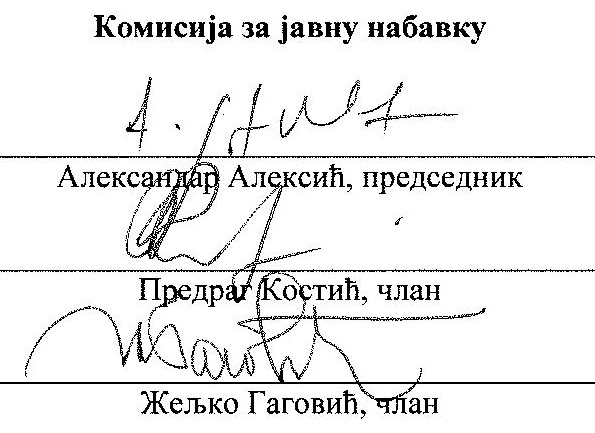 ОДЕЉАК IНазив и адреса наручиоца Регулаторна агенција за електронске комуникације и поштанске услуге РАТЕЛПалмотићева број 2, 11103 Београд ПАК 106306Интернет страница наручиоца http://www.ratel.rsВрста поступка преговарачки поступак Предмет јавне набавке Набавка услуга – израда планских докумената за изградњу новог КМЦ БеоградЦиљ поступка Поступак се спроводи ради закључења уговора о јавној набавци Контакт Жељко Гаговић: zeljko.gagovic@ratel.rs, факс  011/3232537 Понуда за јавну набавку услуга -  израда планских докумената за изградњу новог КМЦ Београд  за потребе Регулаторнe агенцијe за електронске комуникације и поштанске услуге РАТЕЛ,  ЈН бр. 1-02-4044-6/18  - не отварати -ОДЕЉАК IIОДЕЉАК IIIОДЕЉАК IVОДЕЉАК VОДЕЉАК VIПОДАЦИ О ПОНУЂАЧУ ПОДАЦИ О ПОНУЂАЧУ ПОДАЦИ О ПОНУЂАЧУ Назив понуђача: Назив понуђача: Назив понуђача: Адреса понуђача: Адреса понуђача: Адреса понуђача: Име особе за контакт: Име особе за контакт: Име особе за контакт: e-mail за пријем поште (сагласно члану 20. Закона о јавним набавкама):e-mail за пријем поште (сагласно члану 20. Закона о јавним набавкама):e-mail за пријем поште (сагласно члану 20. Закона о јавним набавкама):Радно време (уписати податке о радном времену у вашој организацији навођењем података о радним данима и времену) Радно време (уписати податке о радном времену у вашој организацији навођењем података о радним данима и времену) Радно време (уписати податке о радном времену у вашој организацији навођењем података о радним данима и времену) Телефон: Телефон: Телефон: Телефакс: Телефакс: Телефакс: Порески идентификациони број (ПИБ): Порески идентификациони број (ПИБ): Порески идентификациони број (ПИБ): Матични број: Матични број: Матични број: Шифра делатности: Шифра делатности: Шифра делатности: Назив банке и број рачуна: Назив банке и број рачуна: Назив банке и број рачуна: Лице овлашћено за потписивање уговора: Лице овлашћено за потписивање уговора: Лице овлашћено за потписивање уговора: Лице овлашћено за техничку подршку Лице овлашћено за техничку подршку Лице овлашћено за техничку подршку Tабела 2.Tабела 2.Tабела 2.Tабела 2.Понуду дајем: (заокружити начин давања понуде и уписати податке под а) б) или в))Понуду дајем: (заокружити начин давања понуде и уписати податке под а) б) или в))Понуду дајем: (заокружити начин давања понуде и уписати податке под а) б) или в))Понуду дајем: (заокружити начин давања понуде и уписати податке под а) б) или в))А)  САМОСТАЛНОА)  САМОСТАЛНОА)  САМОСТАЛНОА)  САМОСТАЛНОБ)  СА ПОДИЗВОЂАЧЕМБ)  СА ПОДИЗВОЂАЧЕМБ)  СА ПОДИЗВОЂАЧЕМБ)  СА ПОДИЗВОЂАЧЕМНазив подизвођача:Адреса: Матични број: Порески идентификациони број (ПИБ): Име особе за контакт: Проценат укупне вредности набавке који ће извршити подизвођач: Део предмета набавке који ћеизвршити подизвођач: В)  КАО ЗАЈЕДНИЧКУ ПОНУДУВ)  КАО ЗАЈЕДНИЧКУ ПОНУДУВ)  КАО ЗАЈЕДНИЧКУ ПОНУДУВ)  КАО ЗАЈЕДНИЧКУ ПОНУДУНазив учесника у заједничкој  понуди:Адреса: Матични број: Порески идентификациони број (ПИБ): Име особе за контакт:Р.бр.Назив услугеЈединицамереКоличинаЈединичнацена ( РСД )Укупнобез ПДВ( РСД )123456=4x51.План детаљне регулације за КМЦ Београдплан2.Израда елемента за доношење Одлуке о изради планакомплет3.Оверен ажурни катастарско-топографски план у аналогном и дигиталном обликуплан4.Катастар водова, подземних објеката и инсталација у аналогном и дигиталном обликукатастар5.Инжењерско-геолошки елаборателаборатЦене( РСД / EUR )УКУПНО ПОНУЂЕНА ЦЕНА БЕЗ ПДВУКУПНО ПДВ (......... %) УКУПНО ПОНУЂЕНА ЦЕНА СА ПДВР.б.Назив софтвераЈединицамереКоличинаЈединичнацена без ПДВ(РСД / EUR)Укупнацена без ПДВ(РСД / EUR)УкупноПДВ(РСД/EUR)Укупнацена са ПДВ(РСД / EUR)123456=4x578=6+71.План детаљне регулације за КМЦ Београд план2.Израда елемента за доношење Одлуке о изради планакомплет3.Оверен ажурни катастарско-топографски план у аналогном и дигиталном обликуплан5.Катастар водова, подземних објеката и инсталација у аналогном и дигиталном обликукатастар6.Инжењерско-геолошки елаборателаборат7.Остали зависни трошковиОстали зависни трошковиОстали зависни трошковиОстали зависни трошковиУКУПНО ПОНУЂЕНА ЦЕНА БЕЗ ПДВ  (РСД / EUR)  УКУПНО ПДВ (......... %)  (РСД / EUR)УКУПНО ПОНУЂЕНА ЦЕНА СА ПДВ (РСД / EUR)Трошкови( РСД / EUR )УКУПНО без ПДВУкупно ПДВУкупно са ПДВОДЕЉАК  VII	ОДЕЉАК XII 